Справка о проведеннойАкции «Жертвам террора говорим – НЕТ!»В МБОУ «СОШ № 53»В нашей школе ведётся целенаправленная работа по противодействию терроризма и экстремизма. В сентябре прошли мероприятия, посвященные  Дню солидарности  в борьбе с терроризмом.. Подготовлена выставка рисунков «Дети против терроризма». Проведены беседы, классные часы "Терроризм – угроза обществу" и «Нет терроризму!».  К этому дню было приурочено мероприятие, посвященное проблемам борьбы против терроризма и экстремизма:Акция «Жертвам террора говорим НЕТ» - расклеивание листовок в районах школы и поселка. Охват: 38 учащихся.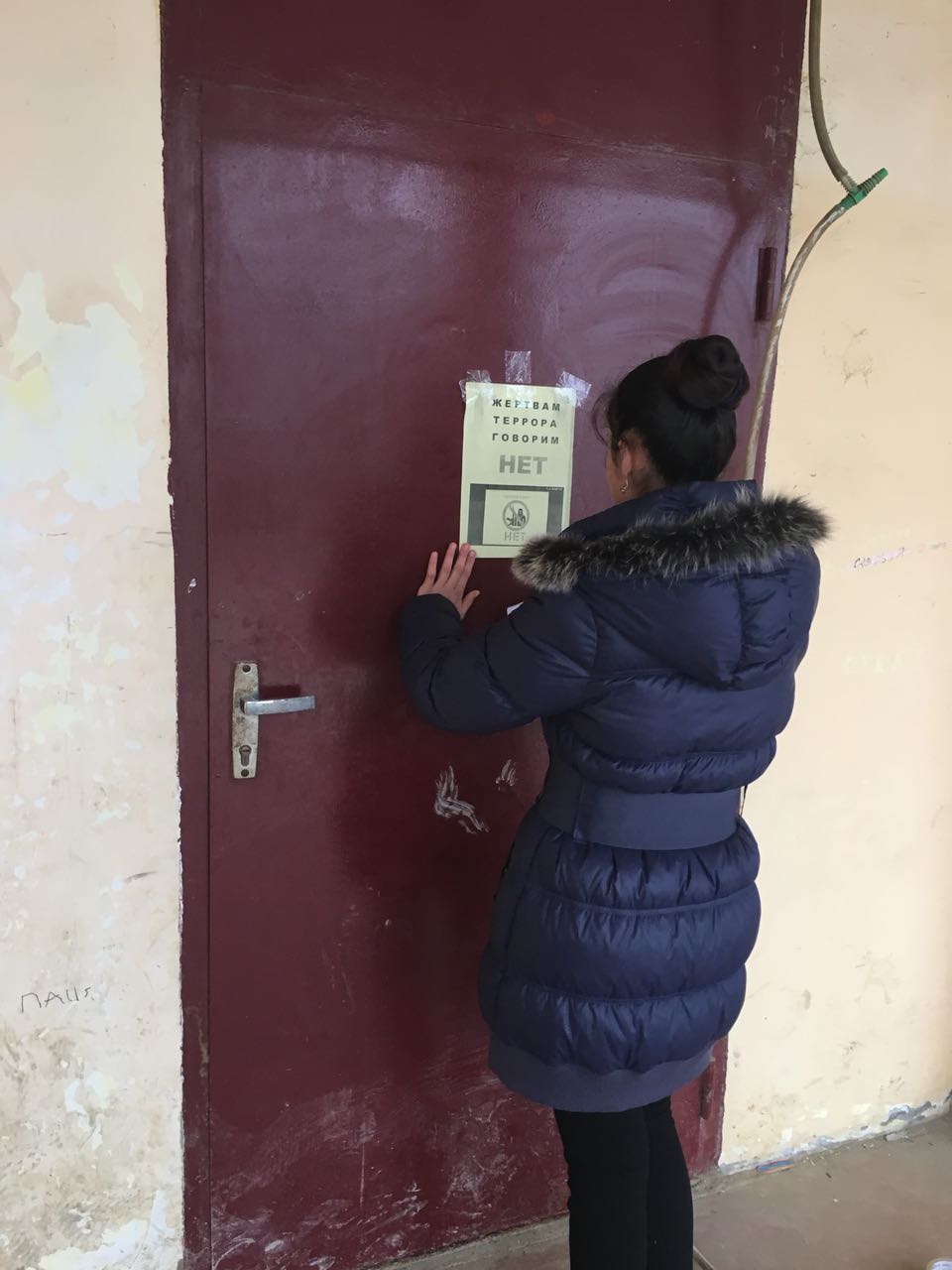 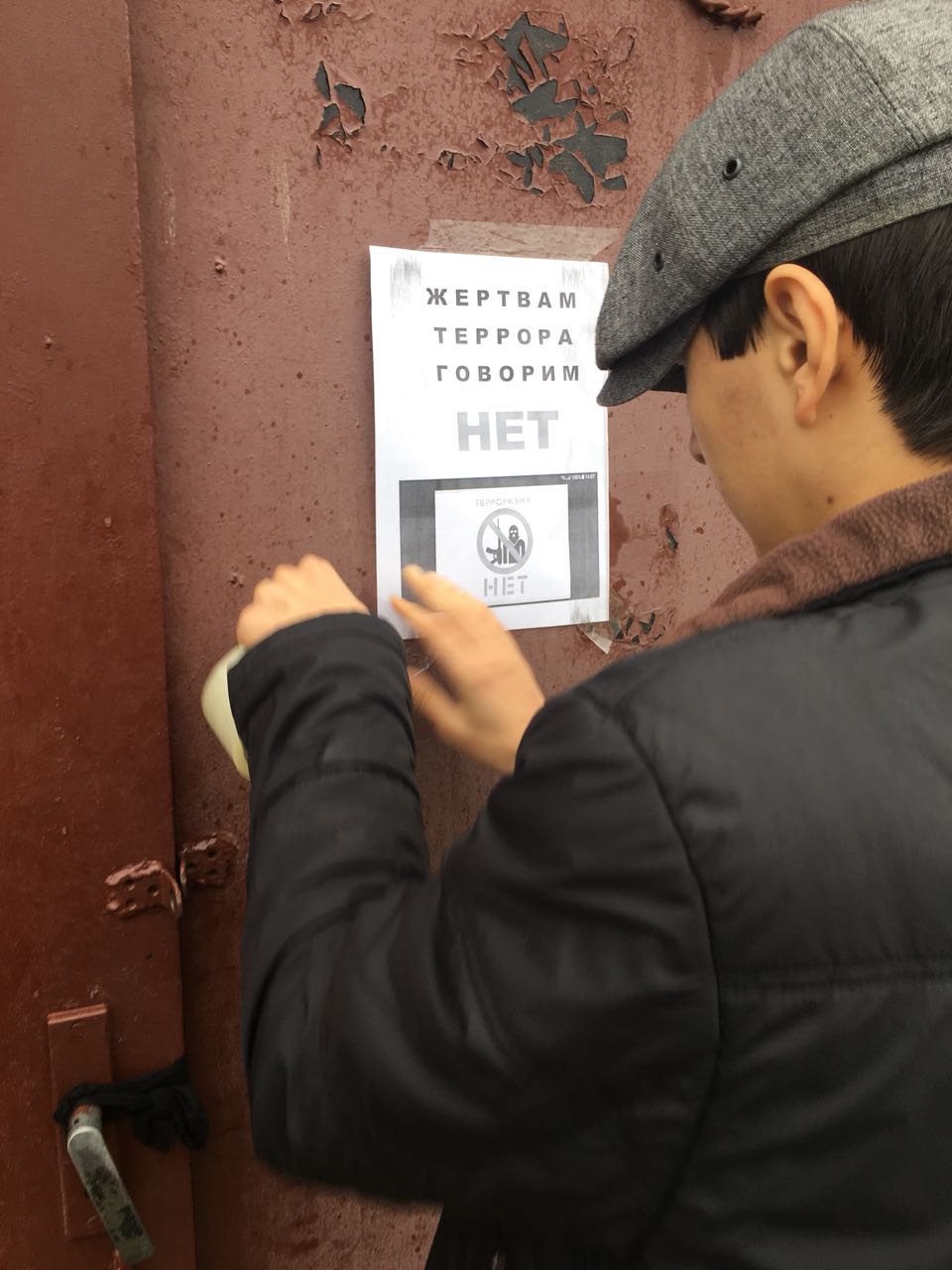 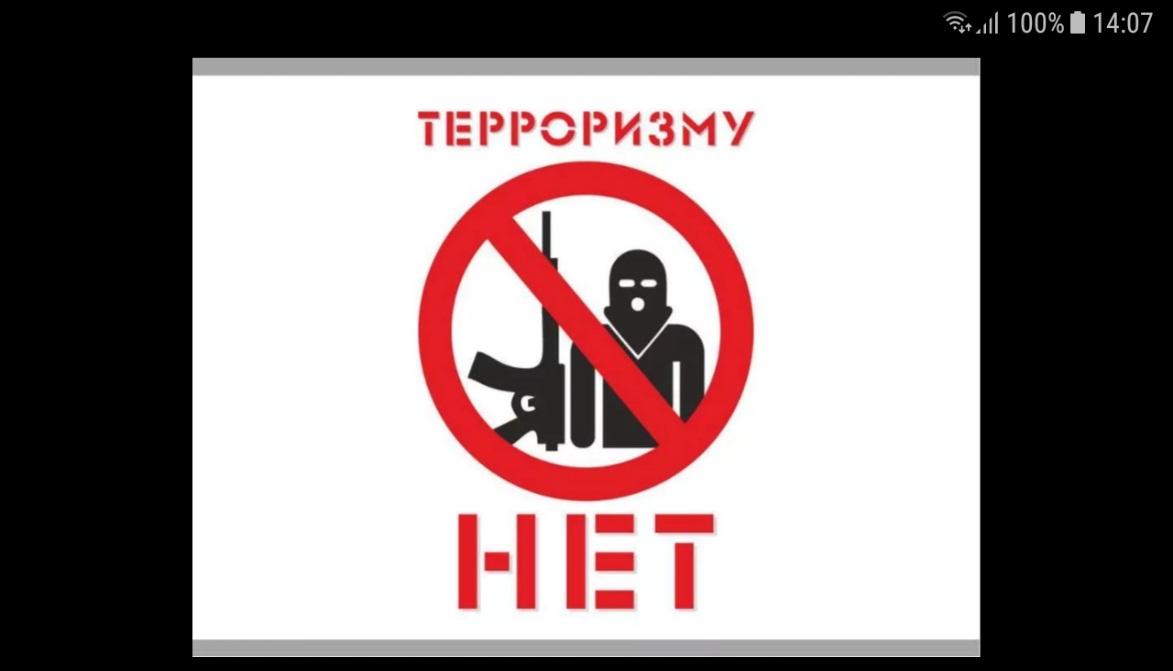  	Главная цель проведения данных мероприятий является привлечение внимания молодежи к главной угрозе человечества – терроризму.
   Детям было рассказано о том, что терроризм стал глобальной проблемой человечества, его проявления влекут массовые человеческие жертвы                       	Вожатая 				Алиева М.Р.